14.11.2022Ул. Строительная, вывоз мусора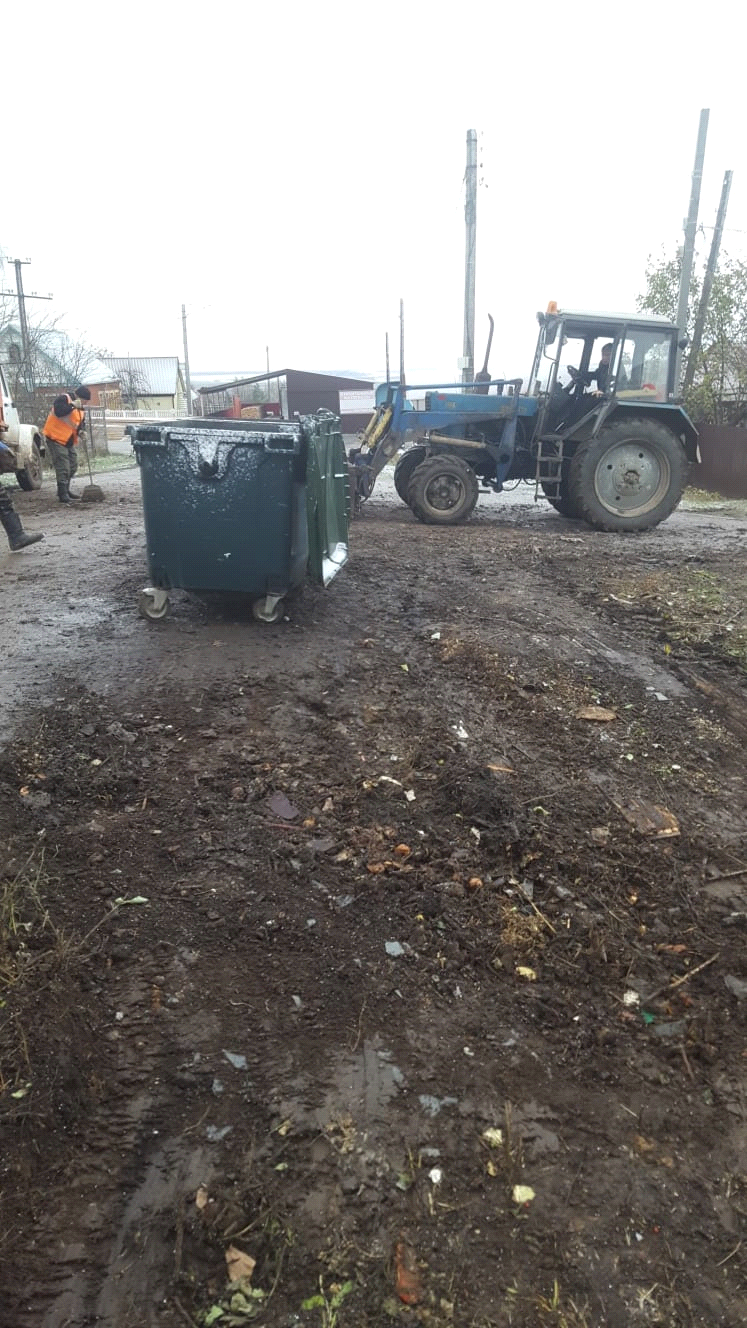 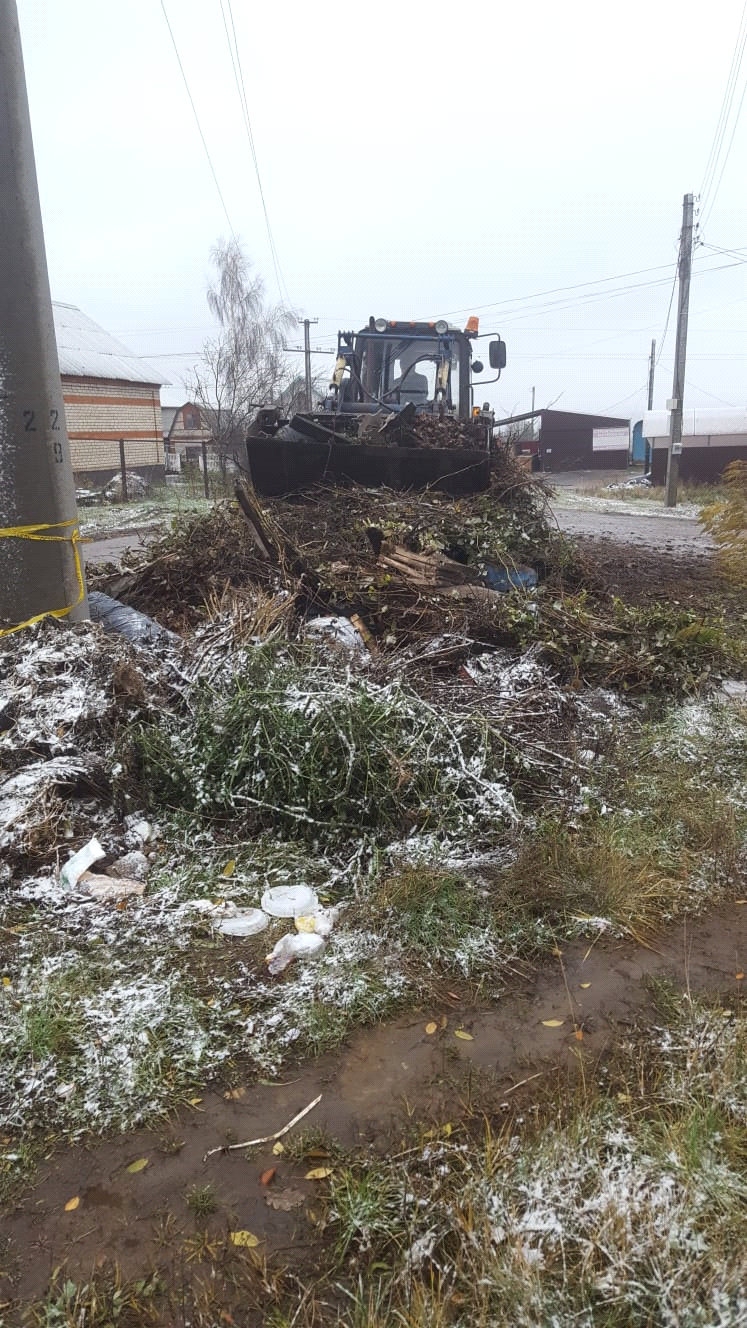 